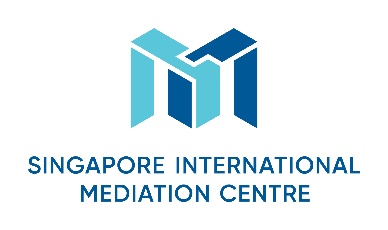 Specialist Mediator’s Curriculum VitaePersonal ParticularsFirst NameChao HuiLast NameQuanDesignationSenior PartnerOrganisation(Guangxin Junda) ETR Law FirmNationality ChineseLanguages (Native and/or professional working proficiency)Native Chinese and Native Cantonese, EnglishMediation Practice Areas Please select as many areas as may be applicable.Educational/Professional BackgroundEducational Background:2007	LL.M Course in International Business, Trade, and Tax Law, Chicago-Kent College of Law, Illinois Institute of Technology, Chicago, U.S. A1997 	LL.M in Economics Law, China University of Political Science and Law, Graduate School, Beijing, China. 1992 	 Law School, Sun Yet Sen University1988 	Undergraduate from Department of Law Guangzhou UniversityProfessional Background:2012-Present 	Senior Partner and Executive Partner, (Guangxin Junda) ETR Law Firm 1998-2012 	Partner, Guangxin Lawyers Law Firm（In addition , Mr. QUAN have been Chief PRC legal counsel on behave of GENERALICHINA LIFE INSURANCE CO., LTD（Which is a joint-venture between Assicurazioni Generali S.p.A. (Generali) and China National Petroleum Corporation (CNPC) and the first Sino-foreign joint-venture insurance company approved for operation by the Chinese authorities after China joined the WTO, from 2001 to 2006） 1995-1998 	Founding Partner, Guangzhou Law Office  1988-1995 	Associate and Senior associate, Guangzhou 2nd Foreign Economic Law Office (afterwards renamed to Guangzhou International Economic and Trade Law Office) Mediation StyleMediation ExperienceMediation Education and Training2018	Investment Law and Investor-State Mediator Training Course join held by The Department of Justice Hong Kong, International Centre for Settlement of Investment Disputes (ICSID) of World Bank, and Asian Academy of International Law in the University of Hong Kong2018	The 5th International Dispute Resolution Advocacy training course jointly organized by SCMA, IPDRAA, AMATI and IDRRMI of England with the support from AIDRN, HK Mediation Centre and Mainland Hong Kong Join Mediation Centre.2018	Singapore International Mediation Centre（SIMC）and China Council for the Promotion of International Trade(CCPIT)/ China Chamber of International Commerce(CCOIT) Specialist Mediation Workshop, in Shanghai, China2018	International Dispute Resolution “Boot Camp” held by New York Law School in Institute of Advance Legal Studies, London, England.2018	Centre for Effective Dispute Resolution, U.K（CEDR）and China Council for the Promotion of International Trade(CCPIT)/ China Chamber of International Commerce(CCOIT) Mediator Skills course, in CCPIT/CCOIT Mediation Centre, Wuhan branch, China2017	Workplace Mediation Training Course Mainland-Hong Kong Joint Mediation Centre in Hong Kong, SAR, China2017	International Accredited Dispute Resolution Advocate Training Course Mainland - Hong Kong Joint Mediation Centre2017	China Council for the Promotion of International Trade(CCPIT)/ China Chamber of International Commerce(CCOIT) Mediation Training Course, CCPIT/CCOIT Mediation Centre, Beijing, China 2017 	Cross Border Mediation Coach Training Course, Mainland - Hong Kong Joint Mediation Centre 2016 	General Mediator Training Course, Hong Kong Mediation Centre2014	Securities and Futures Mediator Training Course, Securities and Futures Association of Guangdong, China（广东证券期货业协会）2005	General Arbitration Training Course, Chartered Institute of Arbitrators, UK Some Professional Affiliations2018	Panel Mediator under the CEPA Investment Agreement and the relating Mediation Mechanismbetween Hong Kong and Mainland China.2018	Non  Resident International Mediator, Japan International Mediation Centre in Kyoto, Japan2018	Certified Workplace Mediator, Mainland - Hong Kong Joint Mediation Centre2017 present	International Accredited Dispute Resolution Advocate, Mainland - Hong Kong Joint Mediation Centre2017   present	Professional Mediator, CCPIT/CCOIT Mediation Centre, Beijing, China2017   present	Accredited Cross Border Mediation Coach, Mainland-Hong Kong Joint Mediation Centre2016   present	International Professional Mediator (Abbreviation: IAPM), Mainland-Hong Kong Joint Mediation Centre2016- Present	Deputy Director of the Financial and Asset Management Working Committee, Guangdong Lawyers Association and Guangzhou Lawyers Association2014-present	Professional Mediator, Securities and Futures Association of Guangdong Mediation Centre2009-present	Director, the Professional Committee on Insurance Law, Guangzhou Lawyers Association2007	Secretary Qualification of the Listed Company (P.R. China), China Securities and Futures Regulatory Commission and Shanghai Stock Exchange 2005-present	Member of Chartered Institute of Arbitrators (Abbreviation: MCI Arb), Chartered Institute of Arbitrators, London, UK1996-present	Certified Tax Agent (P.R. China) (Abbreviation: CTA), China State Administration of Taxation and China Certified Tax Agents Association (CCTA)  